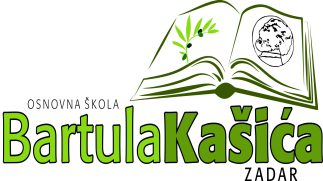 REPUBLIKA HRVATSKAOŠ BARTULA KAŠIĆA Bribirski prilaz 2 23 000 ZadarTel:023/321 -397  Fax:023/323-620Email: ured@os-bkasica-zadar.skole.hrWEB stranica Škole: http://www.os-bkasica-zadar.skole.hr/ KLASA: 003-06/19-01/01URBROJ: 2198/04-20-19-01Zadar, 18.SIJEČNJA 2019.POZIV članovima ŠOPozivam Vas na sjednicu Školskog odbora koja će se održati dana 22. siječnja 2019.godine  u prostorijama Škole sa početkom u 13,00 sati.D N E V N I   R E D :Usvajanje zapisnika sa prethodne sjedniceRazmatranje i donošenje odluke o utvrđivanju Prijedloga Statuta OŠ Bartula Kašića ZadarRazmatranje prijedloga o usvajanju Plana nabave za 2019.godinuRazno                                                                                           Predsjednik ŠO:                                                                               Milorad Petričević                                                                                           Predsjednik ŠO:                                                                               Milorad PetričevićDostaviti: 1. Elza Nadarević Baričić                 2. Anita Dukić                  3. Milorad Petričević                 4. Krešimir Mijić                 5. Matea Bakmaz                 6. Bernarda Kamber                 7.  Anica Čuka                 8. Katica Skukan,ravnateljica                 9. Oglasna ploča Škole                 10. PismohranaTemeljem Zakona o pravu na pristup informacijama sjednici mogu prisustvovati dvije osobe. Odabir će se izvršiti prema redoslijedu prijava. Najave službeniku za informiranje tel. 023/321-397, e-mail adresa: tajnik@os-bkasica-zadar.skole.hr 